ส่วนงาน ภาควิชา XX/สำนักงานเลขานุการคณะเศรษฐศาสตร์ ศรีราชา มหาวิทยาลัยเกษตรศาสตร์ ภายใน …ที่  ศธ ๐๕๑๓.๓๐๖……./……………	วันที่      เรื่อง	ขออนุมัติใช้เงินรายได้ของภาควิชา..................../สำนักงานเลขานุการ เพื่อจัดทำเอกสารคำสอน / 	ตำรา / หนังสือวิชาการทางเศรษฐศาสตร์ / คู่มือปฏิบัติการเรียน	หัวหน้าภาควิชา.................../ผู้ปฏิบัติหน้าที่หัวหน้าสำนักงานเลขานุการ		ด้วย ดิฉัน/กระผม นาย/นาง/นางสาว XXX    XXXX  มีความประสงค์ขอใช้เงินทุนจากเงินรายได้ของภาควิชา XXXX / สำนักงานเลขานุการ คณะเศรษฐศาสตร์ ศรีราชา เพื่อจัดทำเอกสารคำสอน / ตำรา / หนังสือวิชาการทางเศรษฐศาสตร์ / คู่มือปฏิบัติการ รหัสวิชา XXXX ชื่อวิชา XXXX ในปีงบประมาณ XXXX จำนวนเงิน XXXX บาท (-XXXXXXบาทถ้วน-)		จึงเรียนมาเพื่อโปรดพิจารณาและดำเนินการต่อไปด้วย จักขอบคุณยิ่ง		ส่วนงาน ภาควิชา XX/สำนักงานเลขานุการคณะเศรษฐศาสตร์ ศรีราชา มหาวิทยาลัยเกษตรศาสตร์ ภายใน …ที่  ศธ ๐๕๑๓.๓๐๖……./……………	วันที่      เรื่อง	ขออนุมัติหลักการใช้เงินรายได้ของภาควิชา..................../สำนักงานเลขานุการ เพื่อจัดทำเอกสารคำสอน/  	ตำรา / หนังสือวิชาการทางเศรษฐศาสตร์ / คู่มือปฏิบัติการเรียน	หัวหน้าภาควิชา XXX / ผู้ปฏิบัติหน้าที่หัวหน้าสำนักงานเลขานุการ		ด้วย ดิฉัน/กระผม นาย/นาง/นางสาว XXX    XXXX  ได้รับอนุมัติการขอรับทุนสนับสนุนการทำเอกสารคำสอน / ตำรา / หนังสือวิชาการทางเศรษฐศาสตร์ / คู่มือปฏิบัติการ รหัสวิชา XXXX ชื่อวิชา XXXX ในปีงบประมาณ XXXX จำนวนเงิน XXXX บาท (-XXXXXXบาทถ้วน-)		ในการนี้ ดิฉัน/กระผม มีความประสงค์ขออนุมัติหลักการใช้เงินรายได้ของภาควิชา XXX / สำนักงานเลขานุการ เพื่อจัดทำเอกสารคำสอน / ตำรา / หนังสือวิชาการทางเศรษฐศาสตร์ / คู่มือปฏิบัติการ รหัสวิชา XXXX ชื่อวิชา จากเงินรายได้ของภาควิชา XXX / สำนักงานเลขานุการ หมวดเงินอุดหนุน ประจำปีงบประมาณ XXXX จำนวนเงิน XXXX บาท (-XXXXXXบาทถ้วน-) 		จึงเรียนมาเพื่อโปรดพิจารณาและดำเนินการต่อไปด้วย จักขอบคุณยิ่ง		ส่วนงาน ภาควิชา XX/สำนักงานเลขานุการคณะเศรษฐศาสตร์ ศรีราชา มหาวิทยาลัยเกษตรศาสตร์ ภายใน …ที่  ศธ ๐๕๑๓.๓๐๖……./……………	วันที่      เรื่อง	ขออนุมัติส่งร่างเอกสารคำสอน/ ตำรา / หนังสือวิชาการทางเศรษฐศาสตร์ / คู่มือปฏิบัติการ เรียน	หัวหน้าภาควิชา XXX / ผู้ปฏิบัติหน้าที่หัวหน้าสำนักงานเลขานุการ		ตามที่ ดิฉัน/กระผม XXXX XXXX ได้รับอนุมัติให้จัดทำเอกสารคำสอน / ตำรา / หนังสือวิชาการทางเศรษฐศาสตร์ / คู่มือปฏิบัติการ XXXXXXX รหัสวิชา XXXX ชื่อวิชา XXXX ประจำปีงบประมาณ XXXX จำนวนเงิน XXXX บาท (-XXXXXXบาทถ้วน-) นั้น		ในการนี้ ดิฉัน/กระผม ได้ดำเนินการจัดทำเอกสารคำสอน / ตำรา / หนังสือวิชาการทางเศรษฐศาสตร์ / คู่มือปฏิบัติการ รหัสวิชา XXXX ชื่อวิชา XXXX แล้วเสร็จ จึงขอส่งร่างเอกสารคำสอน / ตำรา / หนังสือวิชาการทางเศรษฐศาสตร์ / คู่มือปฏิบัติการ รหัสวิชา XXXX ชื่อวิชา XXXX จำนวน 2 ชุด เพื่อพิจารณาดำเนินการในส่วนที่เกี่ยวข้องต่อไป		จึงเรียนมาเพื่อโปรดพิจารณา	ส่วนงาน ภาควิชา XX/สำนักงานเลขานุการคณะเศรษฐศาสตร์ ศรีราชา มหาวิทยาลัยเกษตรศาสตร์ ภายใน …ที่  ศธ ๐๕๑๓.๓๐๖……./……………	วันที่      เรื่อง	ขอส่งเอกสารคำสอน / ตำรา / หนังสือวิชาการทางเศรษฐศาสตร์ / คู่มือปฏิบัติการ ฉบับสมบูรณ์               และขออนุมัติเบิกค่าใช้จ่ายในการจัดทำเอกสารคำสอน / ตำรา / หนังสือวิชาการทางเศรษฐศาสตร์ / คู่มือปฏิบัติการเรียน	หัวหน้าภาควิชา XXX / ผู้ปฏิบัติหน้าที่หัวหน้าสำนักงานเลขานุการ		ตามที่ ดิฉัน/กระผม XXXX XXXX ได้รับอนุมัติให้จัดทำเอกสารคำสอน / ตำรา / หนังสือวิชาการทางเศรษฐศาสตร์ / คู่มือปฏิบัติการ รหัสวิชา XXXX ชื่อวิชา XXXX ประจำปีงบประมาณ XXXX จำนวนเงิน XXXX บาท (-XXXXXXบาทถ้วน-) นั้น		บัดนี้ ดิฉัน/กระผม ได้ดำเนินการจัดทำเอกสารคำสอน / ตำรา / หนังสือวิชาการทางเศรษฐศาสตร์ / คู่มือปฏิบัติการ รหัสวิชา XXXX ชื่อวิชา XXXX เสร็จสิ้นเรียบร้อยแล้ว พร้อมทั้งได้มีการปรับปรุง แก้ไขตามข้อเสนอแนะของคณะกรรมการบริหารเงินรายได้เป็นที่เรียบร้อยแล้ว จึงขอส่งเอกสารคำสอน / ตำรา / หนังสือวิชาการทางเศรษฐศาสตร์ / คู่มือปฏิบัติการ รหัสวิชา XXXX ชื่อวิชา XXXX ฉบับสมบูรณ์ จำนวน 2 ชุด พร้อมทั้งแผ่น CD จำนวน 2 แผ่น มาเพื่อพิจารณาดำเนินการในส่วนที่เกี่ยวข้องต่อไป		ในการนี้ ดิฉัน/กระผม ขออนุมัติเบิกค่าใช้จ่ายในการจัดทำเอกสารคำสอน / ตำรา / หนังสือวิชาการทางเศรษฐศาสตร์ / คู่มือปฏิบัติการ ดังกล่าวจากเงินรายได้ของภาควิชา XXX / สำนักงานเลขานุการ คณะเศรษฐศาสตร์ ศรีราชา ประจำปีงบประมาณ XXXX หมวดเงินอุดหนุน จำนวนเงิน XXXX บาท (-XXXXXXบาทถ้วน-)		จึงเรียนมาเพื่อโปรดพิจารณา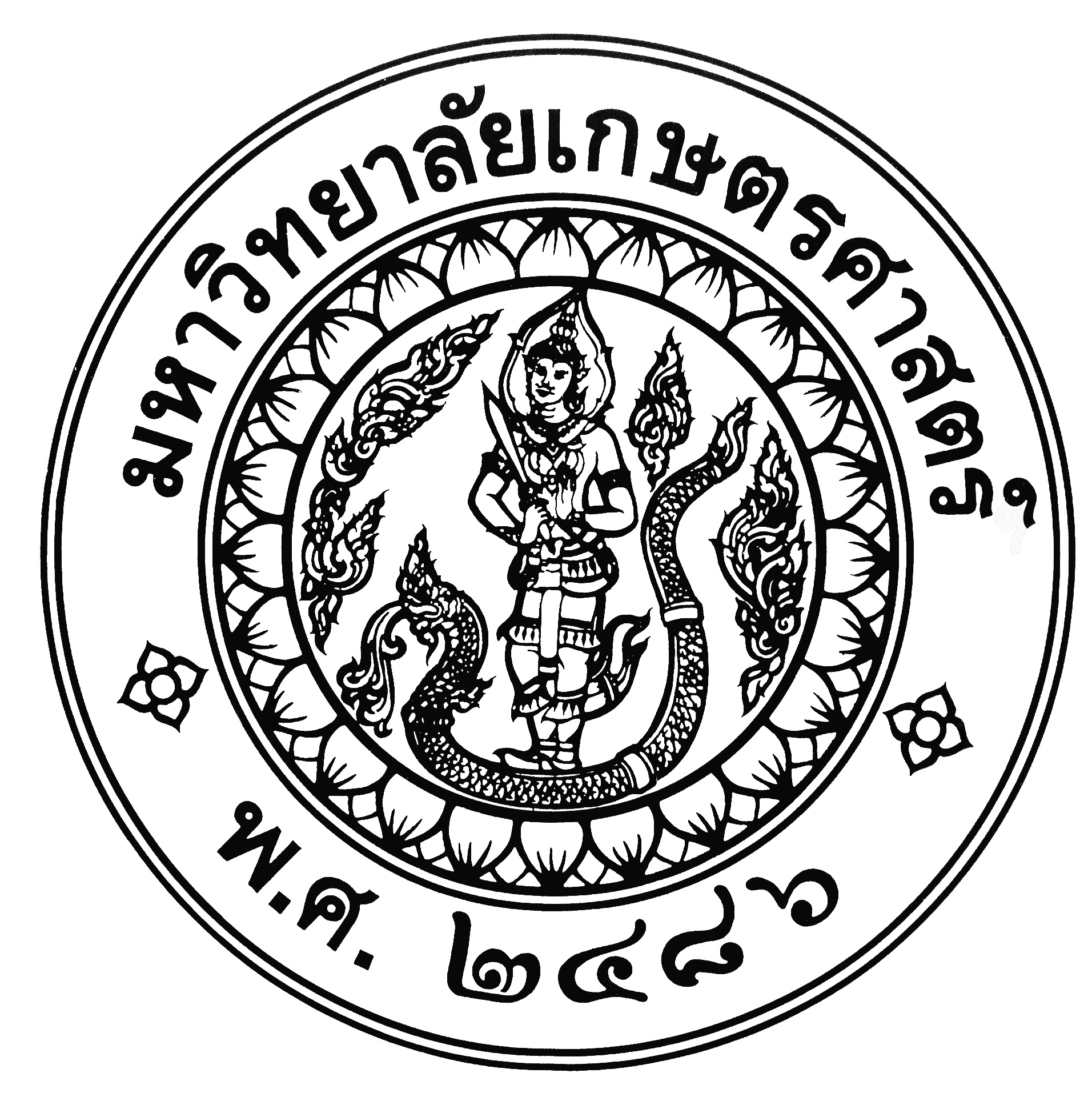 		บันทึกข้อความ(xxxxxxx xxxxxxxxxxxxx)ตำแหน่ง XXXXXXXXXX(2)	เรียน	คณบดี		เพื่อโปรดพิจารณา(xxxxx xxxxx)หัวหน้าภาควิชา……./ผู้ปฏิบัติหน้าที่หัวหน้าสำนักงานเลขานุการวันที่ ……/….. / ……(3)	เรียน	เลขานุการคณะกรรมการบริหารเงินรายได้คณะฯ		เพื่อนำเสนอคณะกรรมการบริหารเงินรายได้คณะฯ เพื่อพิจารณา(ผศ.ดร.ศุภชาติ สุขารมณ์)คณบดีคณะเศรษฐศาสตร์ ศรีราชาวันที่ ……/….. / ……(4)	เรียน	คณบดี		จากมติที่ประชุมคณะกรรมการบริหารเงินรายได้ ครั้งที่ xx/xxx เมื่อวันที่ xxxxx อนุมัติการขอรับทุนเพื่อเพื่อจัดทำเอกสารคำสอน / ตำรา / หนังสือวิชาการทางเศรษฐศาสตร์ / คู่มือปฏิบัติการ รหัสวิชา XXXX ชื่อวิชา XXXX และให้จัดทำอนุมัติหลักการโดยใช้เงินรายได้ของคณะเศรษฐศาสตร์ ศรีราชา ประจำปีงบประมาณ xxxx หมวดเงินอุดหนุน จำนวนเงิน xxxx บาท จึงเรียนมาเพื่อโปรดพิจารณาแจ้งผู้เกี่ยวข้องต่อไป(xxxxx xxxxx)เลขานุการคณะกรรมการบริหารเงินรายได้วันที่ ……/….. / ……(5)	เรียน	หัวหน้าภาควิชา xxx / ผู้ปฏิบัติหน้าที่หัวหน้าสำนักงานเลขานุการ		เพื่อโปรดพิจารณาแจ้งผู้ขอรับทุนดำเนินการจัดทำขออนุมัติหลักการโดยใช้เงินรายได้ของคณะเศรษฐศาสตร์ ศรีราชา ประจำปีงบประมาณ xxxx หมวดเงินอุดหนุน จำนวนเงิน xxxx บาท(ผศ.ดร.ศุภชาติ สุขารมณ์)คณบดีคณะเศรษฐศาสตร์ ศรีราชาวันที่ ……/….. / ……(7)	เรียน	ผู้ขอทุน xxxxx xxxxx		เพื่อโปรดทราบและดำเนินการตามมติที่ประชุมคณะกรรมการบริหารเงินรายได้ตามเสนอ (4) ต่อไป(xxxxx xxxxx)หัวหน้าภาควิชา XX/ผู้ปฏิบัติหน้าที่หัวหน้าสำนักงานเลขานุการวันที่ ……/….. / ……		บันทึกข้อความ(xxxxxxx xxxxxxxxxxxxx)ตำแหน่ง XXXXXXXXXX(2)	เรียน	คณบดี		เพื่อโปรดพิจารณา(xxxxx xxxxx)หัวหน้าภาควิชา XX/ผู้ปฏิบัติหน้าที่หัวหน้าสำนักงานเลขานุการวันที่ ……/….. / ……(3)	เรียน	คณบดี		เพื่อโปรดพิจารณาอนุมัติหลักการใช้เงินรายได้ของภาควิชา XXX / สำนักงานเลขานุการ เพื่อทำวิจัยในวงเงิน XXXX บาท จากเงินรายได้ของภาควิชา XXX / สำนักงานเลขานุการ หมวดเงินอุดหนุน ประจำปีงบประมาณ XXXX(xxxxx xxxxx)ผู้ปฏิบัติหน้าที่หัวหน้าสำนักงานเลขานุการวันที่ ……/….. / ……อนุมัติ(ผศ.ดร.ศุภชาติ สุขารมณ์)คณบดีคณะเศรษฐศาสตร์ ศรีราชาวันที่ ……/….. / ……		บันทึกข้อความ(xxxxxxx xxxxxxxxxxxxx)ตำแหน่ง XXXXXXXXXX(2)	เรียน	คณบดี		เพื่อโปรดพิจารณา(xxxxx xxxxx)หัวหน้าภาควิชา……./ผู้ปฏิบัติหน้าที่หัวหน้าสำนักงานเลขานุการวันที่ ……/….. / ……(3)	เรียน	เลขานุการคณะกรรมการบริหารเงินรายได้		เพื่อเสนอคณะกรรมการบริหารเงินรายได้ พิจารณาต่อไป(ผศ.ดร.ศุภชาติ สุขารมณ์)คณบดีคณะเศรษฐศาสตร์ ศรีราชาวันที่ ……/….. / ……(4)	เรียน	คณะกรรมการบริหารเงินรายได้		เพื่อโปรดพิจารณาเอกสารคำสอน / ตำรา / หนังสือวิชาการทางเศรษฐศาสตร์ / คู่มือปฏิบัติการ XXXXXXX รหัสวิชา XXXX ชื่อวิชา XXXX และส่งคืนเลขานุการคณะกรรมการบริหารเงินรายได้ ภายในวันที่ .............................................(xxxxx xxxxx)เลขานุการคณะกรรมการบริหารเงินรายได้วันที่ ……/….. / ……(5)	เรียน	หัวหน้าภาควิชา xxx / ผู้ปฏิบัติหน้าที่หัวหน้าสำนักงานเลขานุการ		คณะกรรมการฯ ได้พิจารณาเอกสารคำสอน / ตำรา / หนังสือวิชาการทางเศรษฐศาสตร์ / คู่มือปฏิบัติการ XXXXXXX รหัสวิชา XXXX ชื่อวิชา XXXX แล้ว รายละเอียดตามเอกสารแนบจึงเรียนมาเพื่อโปรดพิจารณาแจ้งผู้ขอทุนดำเนินการแก้ไขและส่งคืนเลขานุการคณะกรรมการบริหารเงินรายได้ ภายในวันที่ .............................................(xxxxx xxxxx)ประธานคณะกรรมการบริหารเงินรายได้วันที่ ……/….. / ……(6)	เรียน	ผู้ขอทุน xxxxx xxxxx		เพื่อโปรดพิจารณาดำเนินการ ตามเสนอ (4) และส่งคืนเลขานุการคณะกรรมการวิจัย ภายในวันที่ ......................(xxxxx xxxxx)หัวหน้าภาควิชา XX/ผู้ปฏิบัติหน้าที่หัวหน้าสำนักงานเลขานุการวันที่ ……/….. / ……(7)	เรียน	หัวหน้าภาควิชา xxx / ผู้ปฏิบัติหน้าที่หัวหน้าสำนักงานเลขานุการ		ดิฉัน/กระผม ได้ดำเนินการตามเสนอ (4) เป็นที่เรียบร้อยแล้ว จึงขอส่งเอกสารคำสอน / ตำรา / หนังสือวิชาการทางเศรษฐศาสตร์ / คู่มือปฏิบัติการ XXXXXXX รหัสวิชา XXXX ชื่อวิชา XXXX มาเพื่อโปรดพิจารณาต่อไป (xxxxx xxxxx)ผู้ข้อทุนวันที่ ……/….. / ……(9)	เรียน	เลขานุการคณะกรรมการบริหารเงินรายได้		เพื่อโปรดแจ้งคณะกรรมการบริหารเงินรายได้ พิจารณาการแก้ไขงาน ตามเอกสารแนบ(xxxxx xxxxx)หัวหน้าภาควิชา XX/ผู้ปฏิบัติหน้าที่หัวหน้าสำนักงานเลขานุการวันที่ ……/….. / ……(10)	เรียน	คณะกรรมการบริหารเงินรายได้		เพื่อโปรดพิจารณาการแก้ไขตาม (9) และส่งคืนเลขานุการคณะกรรมการบริหารเงินรายได้ ภายในวันที่ …………….(xxxxx xxxxx)เลขานุการคณะกรรมการบริหารเงินรายได้วันที่ ……/….. / ……(11)	เรียน	หัวหน้าภาควิชา xxx / ผู้ปฏิบัติหน้าที่หัวหน้าสำนักงานเลขานุการคณะกรรมการบริหารเงินรายได้ ได้พิจารณาการแก้ไขของผู้ขอรับทุนเรียบร้อยแล้ว ตามเอกสารแนบ ทั้งนี้คณะกรรมการบริหารเงินรายได้ ได้พิจารณารับงานเป็นที่เรียบร้อยแล้วจึงเรียนมาเพื่อโปรดแจ้งผู้ขอทุนดำเนินการจัดทำรูปเล่มจำนวน 2 ชุด พร้อมทั้งขออนุมัติเบิกค่าใช้จ่ายในการจัดทำเอกสารคำสอน / ตำรา / หนังสือวิชาการทางเศรษฐศาสตร์ / คู่มือปฏิบัติการ XXXXXXX ต่อไป(xxxxx xxxxx)ประธานคณะกรรมการบริหารเงินรายได้วันที่ ……/….. / ……(12)	เรียน	ผู้ขอทุน xxxxx xxxxx		เพื่อดำเนินการตาม (11)(xxxxx xxxxx)หัวหน้าภาควิชา XX/ผู้ปฏิบัติหน้าที่หัวหน้าสำนักงานเลขานุการวันที่ ……/….. / ……		บันทึกข้อความ(xxxxxxx xxxxxxxxxxxxx)(xxxxxxx xxxxxxxxxxxxx)ตำแหน่ง XXXXXXXXXXตำแหน่ง XXXXXXXXXX(2)	เรียน	คณบดี		เพื่อโปรดพิจารณา(xxxxx xxxxx)หัวหน้าภาควิชา XX/ผู้ปฏิบัติหน้าที่หัวหน้าสำนักงานเลขานุการวันที่ ……/….. / ……(2)	เรียน	คณบดี		เพื่อโปรดพิจารณา(xxxxx xxxxx)หัวหน้าภาควิชา XX/ผู้ปฏิบัติหน้าที่หัวหน้าสำนักงานเลขานุการวันที่ ……/….. / ……(3)	เรียน	คณบดี		เพื่อโปรดพิจารณาอนุมัติเบิกค่าใช้จ่ายในการจัดทำเอกสารคำสอน / ตำรา / หนังสือวิชาการทางเศรษฐศาสตร์ / คู่มือปฏิบัติการ จากใช้เงินรายได้ของภาควิชา XXX / สำนักงานเลขานุการ หมวดเงินอุดหนุน ประจำปีงบประมาณ XXXX จำนวนเงิน XXXX บาท(xxxxx xxxxx)ผู้ปฏิบัติหน้าที่หัวหน้าสำนักงานเลขานุการวันที่ ……/….. / ……(3)	เรียน	คณบดี		เพื่อโปรดพิจารณาอนุมัติเบิกค่าใช้จ่ายในการจัดทำเอกสารคำสอน / ตำรา / หนังสือวิชาการทางเศรษฐศาสตร์ / คู่มือปฏิบัติการ จากใช้เงินรายได้ของภาควิชา XXX / สำนักงานเลขานุการ หมวดเงินอุดหนุน ประจำปีงบประมาณ XXXX จำนวนเงิน XXXX บาท(xxxxx xxxxx)ผู้ปฏิบัติหน้าที่หัวหน้าสำนักงานเลขานุการวันที่ ……/….. / ……อนุมัติ(ผศ.ดร.ศุภชาติ สุขารมณ์)คณบดีคณะเศรษฐศาสตร์ ศรีราชาวันที่ ……/….. / ……อนุมัติ(ผศ.ดร.ศุภชาติ สุขารมณ์)คณบดีคณะเศรษฐศาสตร์ ศรีราชาวันที่ ……/….. / ……(5)	เรียน	งานคลัง สำนักงานเลขานุการ		เพื่อโปรดพิจารณาดำเนินการในส่วนที่เกี่ยวข้อง(xxxxx xxxxx)(ผศ.ดร.ศุภชาติ สุขารมณ์)คณบดีคณะเศรษฐศาสตร์ ศรีราชาวันที่ ……/….. / ……(5)	เรียน	งานคลัง สำนักงานเลขานุการ		เพื่อโปรดพิจารณาดำเนินการในส่วนที่เกี่ยวข้อง(xxxxx xxxxx)(ผศ.ดร.ศุภชาติ สุขารมณ์)คณบดีคณะเศรษฐศาสตร์ ศรีราชาวันที่ ……/….. / ……